FABINYI RUDOLF KÉMIA VERSENYMEGYEI FORDULÓ - IX. OSZTÁLY2022. március 25. 	FONTOS: mielőtt a megoldást elkezded, olvasd el az alábbiakat!A feladatlap megoldásához 100 perc (1 óra 40 perc) áll rendelkezésedre, 2022. március 25.-én15 órától kezdve + 10 perc: feladatlap letöltése, megnyitása, az itt található 1-7 pontok elolvasása, az 1. oldal végén található adatok kitöltése, a feladatlap mentése az alábbi megadott formátumban és visszaküldése az alább megadott e-mail címre 2022. március 25.-én 16 óra 50 percig!A feladatlap egy Word dokumentum, a válaszokat ide kell beírni és visszaküldeni; más formátumú válaszlapot nem fogadunk el.A megadott időintervallumban bármilyen segédanyag használható a helyes válasz megadására.Minden esetben vegyjellel / képlettel kell válaszolni, ahol erre van lehetőség. Ahol nincs lehetőség, illetve nem tudod a vegyjelt/képletet, írj 1 szót /1 elnevezést válaszként! Egy vegyjel/képlet többször is előfordulhat a válaszok között!Iskolán belüli azonos pontszám esetén (amennyiben 3-nál több az iskolai jelentkezők száma) a versenybizottság az értékelésnél figyelembe veszi, hogy hány vegyjel/képlet helyett van szóban megadott válasz – elsőbbsége van azoknak a versenyzőknek, akik helyes válaszként vegyjellel/képlettel válaszoltak a legtöbb esetben!Amennyiben a fenti, 6-os esetben is azonos pontszám van, akkor a versenybizottság felkéri az iskolai felkészítő tanárt/tanárokat, hogy saját belső szabályaik alapján (pl. egy újabb, most már iskolai megmérettetés, stb.) alapján jelöljék ki az országos szakaszon résztvevő diákokat.A kitöltött feladatlapot a következő formában kell menteni:   vezetéknév_személynév_osztály és visszaküldeni a  kemia_bfmt@bolyai.ro címre 2022. március 25.-én 16,50 óráigSOK SIKERT  KÍVÁNUNK!Név:  ………………..…..Helység (magyarul):  ……………….Helység (románul):  ……………….Iskola neve (magyarul):  ……………….Iskola neve (románul):  ……………….Osztály (évfolyam):  ………….Felkészítő tanár neve és elérhetősége:  …………….„Kémiai legek” – vegyjellel, képlettel válaszolj, ahol erre van lehetőség!A képletek esetében használható a betűkkel azonos méretű szám az index helyett!!!Melyik anyagra ismersz rá? Az anyag vegyjelével, képletével válaszolj, ahol erre van lehetőség!A képletek esetében használható a betűkkel azonos méretű szám az index helyett!!!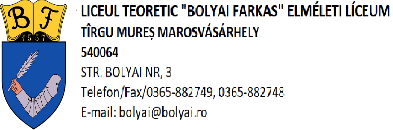 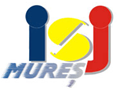 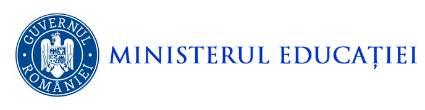 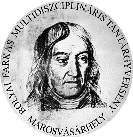 S.sz.Kérdés VálaszPontA legnagyobb felezési idejű C-izotóp atomtömege.A földkéreg legelterjedtebb fémes tulajdonságú eleme.A „legidősebb” kémiai eleme, amelynek a felfedezési ideje ismert.A legjobban nyújtható fém.A tojáshéjban legnagyobb tömegszázalékos arányban előforduló vegyület.A legnagyobb forráspontú nemfémes elem.A legkisebb elektronegativitású stabil kémiai elem.A legkevesebb neutront (nem nulla!) tartalmazó izotóp.A legnagyobb  elektronegativitású stabil kémiai elem.A „legkönnyebb” kémiai elem. (1 mól).Az emberi szervezetben  legnagyobb mennyiségben (tömeg %) előforduló szervetlen vegyület.A „legnemesebb” nemesgáz.A legalacsonyabb olvadáspontú fém.A legerősebb intermolekuláris (másodrendű) kölcsönhatás.A levegőben a legnagyobb térfogatszázalékban előforduló anyag.Jelenleg (2022 – ben) a legtöbb elektront tartalmazó kémiai elem.A legtöbb atomot tartalmazó természetes nemfémes elem molekulaképlete.A legkisebb rendszámú, mesterségesen előállított kémiai elem.A legnehezebb, standard körülményeken gázhalmazállapotú stabil kémiai elem (1 mól).Kémiai elem, amelynek egyik módosulata a legkeményebb természetes anyag.A legkevesebb elektront tartalmazó kémiai elem.A legkisebb sűrűségű gázhalmazállapotú anyag standard körülményeken.A klór oxosavai közül a legkevésbé stabil.Az Univerzumban legnagyobb tömeg-%-ban előforduló nemesgáz.A legtöbb protont tartalmazó stabil kémiai elem.A legnagyobb diffúziós sebességű gáz.  A legkisebb első ionizációs energiájú stabil kémiai elem. A Nap összetételében a legnagyobb tömegszázalékban előforduló kémiai elem.A legtöbb kötőelektront tartalmazó 2-atomos apoláris molekula (egyszerű anyag).A természetben (a Földön és talán a Világegyetemben) előforduló legnagyobb rendszámú elem.A „legidősebb” (legrégebben felfedezett) halogén elem.A korrózióval szemben a legellenállóbb fém („legnemesebb” nemesfém).Az elektronburokban d-alhéjon a legkevesebb elektront tartalmazó kémiai elem.A legmagasabb olvadáspontú fém.A „legagresszívebb” kémiai elem.A legkevesebb protont tartalmazó kémiai elem. A legnagyobb első ionizációs energiájú kémiai elem. A „legfiatalabb” (legutóbb felfedezett) halogén elem.A legnagyobb atomsugarú stabil kémiai elem.A legkisebb atomsugarú kémiai elem.A legrövidebb magyar nevű kémiai elem.A legelektropozitívabb stabil kémiai elem.A legkevesebb alapvető / elemi részecskét tartalmazó atomA legkönnyebb „transzurán” elem A legnagyobb sűrűségű stabil kémiai elemSárga színű szilárd anyag, égéstermékével fertőtlenítik a boroshordókatVegyületei mérgezőek, a szervezetbe jutva hajban, körömben évek múltán is kimutathatóIonjainak hiánya a fogszuvasodást okozza Fotoszintézis gázhalmazállapotú terméke.Egyszerű anyag, amely a természetben csak vegyületei formájában fordul elő és egyik módosulatát gyúlékonysága miatt víz alatt tárolják.Egyszerű anyag, amely hevítve szublimál.A „búvárlevegőben” a nitrogén helyett található.Vízkőoldó és a gyomornedv is tartalmazza.Üvegmaratásra használt sav.Rendkívül stabil mokelulákból álló anyag, amely a levegő alkotórésze is.A levegőben mindig megtalálható gázhalmazállapotú vegyület, amelyet egyik pohárból a másikba át lehet önteni.Színtelen savoldat, amely a bőrünkön sárga foltot hagy.A kétütemű motorok 20 %-kal többet bocsátottak ki ebből a vegyületből, mint a négyüteműek.Kristálycukorra öntve, az rövid idő alatt „fekete lesz”.Fontos élettani szerepe van a pajzsmirigy működésében.Közönséges körülményeken barna színű, folyékony halmazállapot egyszerű anyag.Szúrós szagú színtelen gáz, amelynek vizes oldata lúgos kémhatású.Nemfémoxid, amelynek mindhárom halmazállapotát ismerjük a mindennapi életben.Hegyláncokat is alkotó vegyület.A szobafestők ennek a vegyületnek a vizes oldatával meszelik a falat.Halogén elem, amelynek alkoholos oldatát sebfertőtlenítésre  használjuk.Halogén elem, melynek egyik vegyületével festették a bíborosok ruháját.Oldat, amellyel az arany reagál – összetétel.Deutériumot tartalmazó víz.Kemény vizekből válik ki.Halogén, amelynek vegyületei idegnyugtató hatásúak.Alkoholos oldatát a tejfölhamisítás leleplezésére is használják.Halogén elem, melynek vizes oldata fehérítő és fertőtlenítő hatású.A legrégebben felfedezett halogén elem.„A legfiatalabb” halogén elem (legutoljára felfedezett).Választóvíz néven ismert oldat.Az elektromos áramot vezető nemfémes elem.A levegő összetevője, de a növények közül csak a pillangósviráguak tudják megkötni.Szilárd halmazállapotú kristályos  vegyület, 0,9 %-os oldatát a gyógyászatban alkalmazzák.Vízben jól oldódik, oldatát permetezésre is használják, hevítés hatására fehér színűvé válik.A háztartásban sütőporként és gyomorsavmegkötő szerként használják.A homok és a kő fő kémiai komponense.A színes reklámcsövekben  a kékes - zöld színnel világító nemesgáz.Puha fém, amelyet egy régi népszokás szerint a lányok szilveszter éjszakáján jóslásra is használtak.A tojáshéjban a legnagyobb mennyiségben előforduló vegyület.Jókai Mór „fekete gyémánt”-nak nevezte.A  Nap által kibocsátott UV sugarakat elnyelő egyszerű anyag.Az üvegházhatást okozó „legjelentősebb” gáz.Standard körülményeken gázhalmazállapotú anyag, amely tűzoltásra is, szilárd állapotban pedig hűtőanyagként is használható.A szénnek az a vegyülete, amely már sok halálesetet okozott.Egyszerű anyag, amely a levegővel robbanóelegyet képez.Fontos ipari nyersanyag, a növények, állatok és emberek számára nélkülözhetetlen gázkeverék.A léggömbök veszélytelen töltőanyaga.A ceruza őseként használt fém(ek).A Világegyetemben a második leggyakoribb elem, a Földön azonban ritkább, mint az arany vagy a platina.A láng színét sárgára festő alkálifém – házilag is könnyen igazolható.Fémkarbonát, amelyet a tengeri sün minden egyes tüskéje tartalmaz.Nemesgáz, amelynek elsőként sikerült vegyületeit előállítani.Annak az ötvözetnek a neve, amelynek fő komponense vegytiszta állapotban vörös színű.Vérzéscsillapító hatású, kristályvizet tartalmazó só.